Спортивное развлечение.Зимушка -ЗимаСпортивное развлечение для детей средней группыЦЕЛЬ: повысить интерес к физической культуре, продолжать знакомить с зимними видами спорта, зимними забавами. В игровой форме развивать основные качества – силу, ловкость, быстроту, координацию движений. Формировать мышечно- двигательные навыки. Развивать творчество и выразительность движений.ОБОРУДОВАНИЕ: спортивное нестандартное оборудование – 2 пары лыж (изготовленных из пластиковых бутылок);  2 обруча, 2 кегли, медали для команды победителя, шапочка медведя.Ход игрыВЕДУЩИЙ: Здравствуйте, ребята! Приглашаю вас в зимнюю сказку, страну зимних игр и развлечений. С Зимой нам встретиться, пора,Нам без нее прожить нельзя.Как на санях не покататься,Как не слепить снеговика!?Ну, как, ребята, нам остатьсяБез снежной горки, без катка?ВЕДУЩИЙ: Белым снегом замело все дороги на село.Все дороги, все пути – ни проехать, ни пройти.- А мы с вами ребята переправимся по льдинам.1. Переправа по льдинам Описание игры.Играющие делятся на две команды. Команды  располагаются за стартовыми линиями. По сигналу передвигаются в сторону финиша по «льдинкам» (по 2 обруча), переходя из одного обруч в другой, не наступая на пол. Переправляются по три ребенка, потом один возвращается с обручем к оставшимися членами команды.Правила: не наступать на пол.Выигрывает команда, быстрее всех закончившая переправу с одного берега на другой.ВЕДУЩИЙ: Видов спорта много есть, даже все не перечесть.Будем мы сейчас играть, виды спорта называть.Команды по очереди называют зимние виды спорта. 2. Спортивная викторина.1)     Что надо делать по утрам, чтобы быть бодрым и здоровым? (зарядку)2)     Кто зимой рисует узоры на окнах?  (мороз)3)      На чем съезжают с горки? (санки)4)     Сколько команд играет в хоккей? (две)ВЕДУЩИЙ: Первый зимний снежок белым пухом летит,Первый легкий мороз веселит и бодрит.Хорошо по горе пролететь как стрела!3. Лыжные гонки. Описание игры.Две команды располагаются в колоннах за линией старта. По сигналу впереди стоящие участники надевают на ноги «лыжи» (спортивное нестандартное оборудование изготовленные из пластиковых бутылок), и выполняют бег до кегли, которая стоит напротив команды, от кегли возвращаются гладким бегом и передают «лыжи» следующему участнику.Правила: лыжи снимать только за чертой кегли;Игра заканчивается, когда все участники выполнять задание.ВЕДУЩИЙ: Как на горке снег, снег, и под горкой – снег, снег,И на елке – снег, снег, и под елкой – снег, снег,А под снегом спит медведь. Тише, тиши… не шуметь.4. У медведя во бору.Описание игры.Играющие располагаются на одной стороне площадки, на другой – медведь (ребенок). Дети идут к нему и говорят:У медведя во бору грибы, ягоды беру.А медведь не спит и на нас рычит.Медведь бежит за играющими, а те убегают от него в дом.Правила: доходить до берлоги медведя, не отставать; убегать по окончанию слов.Выигрывает та команда, чьих участников медведь поймал меньше.ВЕДУЩИЙ: Как по снегу, по метели двое саночек летели,И шумят, и гремят, колокольчики звенят. 5. На оленьих упряжках.Описание игры.Игра проводится двумя командами. Играющие дети располагаются парами. По сигналу участники выполняют бег парами: один бежит в обруче, другой сзади; обежать за «сугроб» (набивной мяч), передать обруч следующей паре.Правила: сзади стоящий участник должен все время держаться за обруч.Игра заканчивается, когда последняя пара пересечет стартовую линиюВЕДУЩИЙ: Снег, снег кружится, белая вся улица!Собрались мы в кружок, завертелись как снежок.5. Зима.Описание игры. Участники игры ходят по залу врассыпную. На сигнал «Снег» – кружаться на месте, руки вверх; «Вьюга» – бегут; «Метель» – идут в полуприсяде; «Сугроб» – приседают, обхватывают руками колени и опускают голову вниз.ВЕДУЩИЙ: Пусть мороз трещит, вьюга в поле кружитМалыши-крепыши не бояться стужи!Молодцы у нас ребята, сильные умелые,Дружные, веселые, быстрые и смелые! 6. Подведение итогов.Награждение победителей и участников (медали лучшей команде).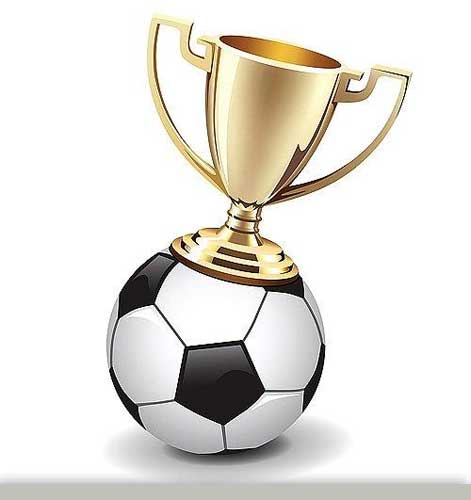 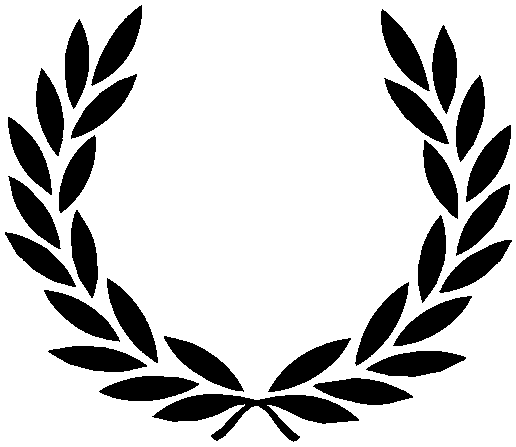 